Genetic structure of Vaccinium vitis-idaea in lowland cool spot and alpine populations: Microrefugia of alpine plants in the mid-latitudesAyuma Shimokawabe, Yuichi Yamaura*, Masanao Sueyoshi, Gaku Kudo, and Futoshi Nakamura*Corresponding author: Department of Forest Vegetation, Forestry and Forest Products Research Institute, Tsukuba, Ibaraki, JapanE-mail: yamaua@ffpri.affrc.go.jpAppendix A. Locus name, repeat motif, allele size range, and number of alleles for each microsatellite marker Appendix B. Distributions of Vaccinium vitis-idaea ramets and genets in the wind-hole and high mountain sites. Each number indicates the locations of ramets. The same number indicates genets identified as the same genotype based on seven microsatellite loci.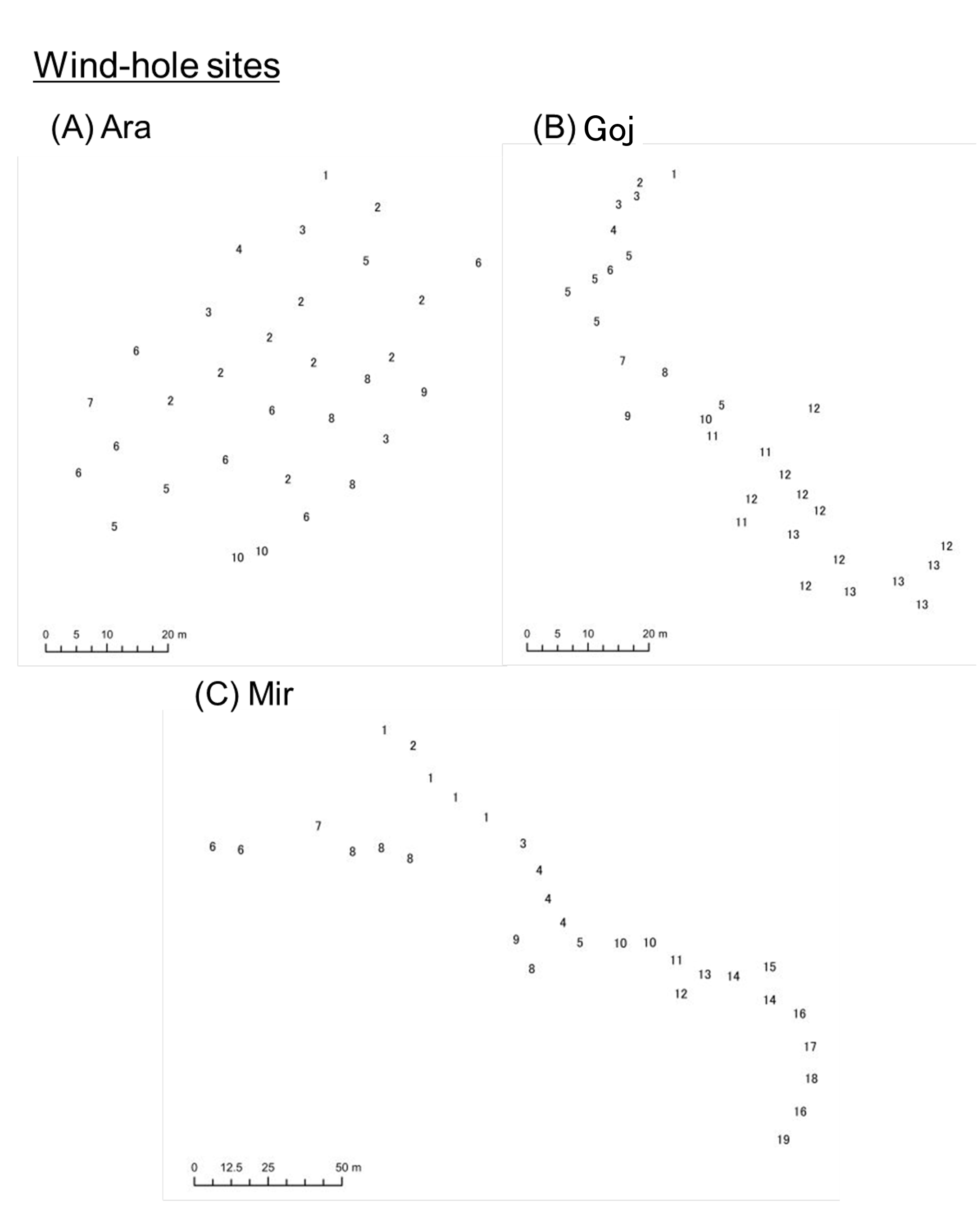 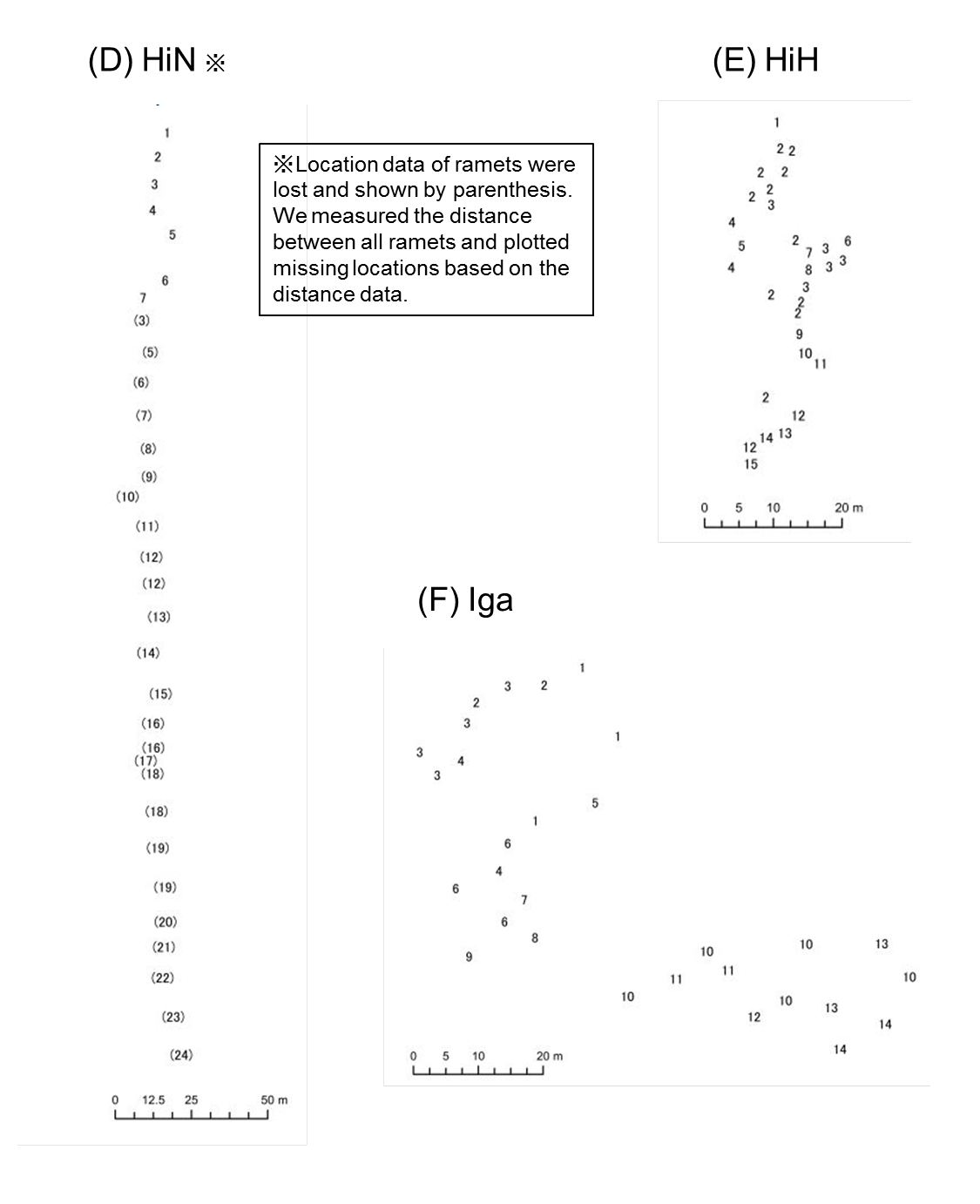 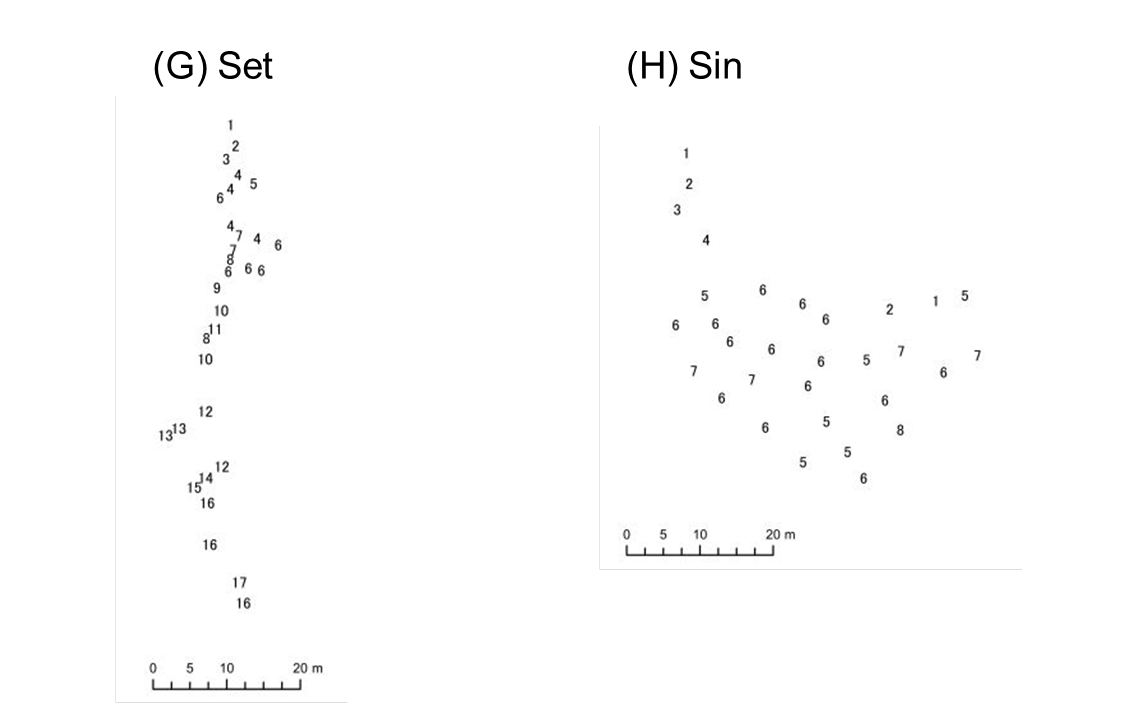 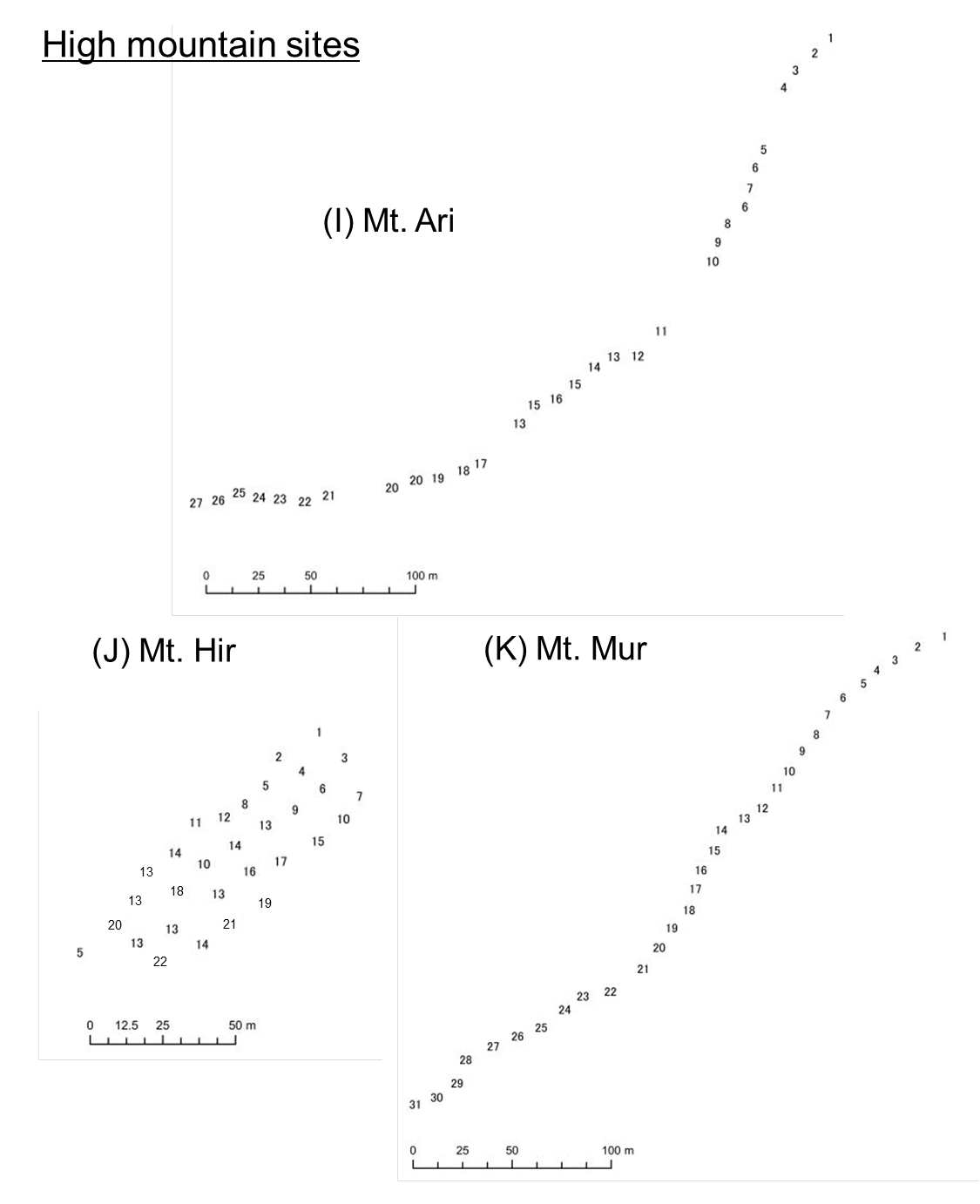 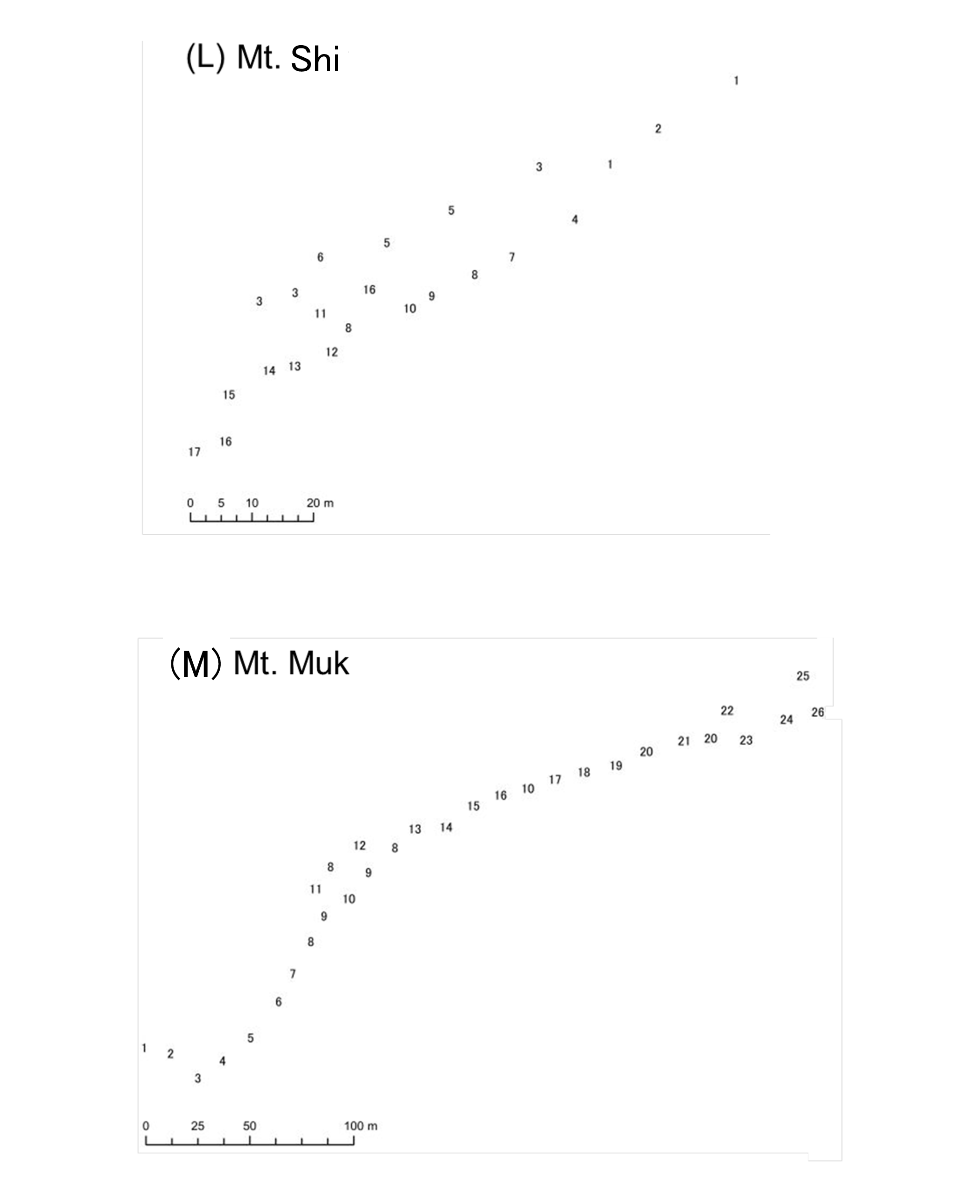 LocusRepeat motifSize range (bp)Number of allelesNA741(TC)9302–35623NA800(TC)13202–24620NA1040(TC)11188–22617CA169F(GAT)4109–1275VCC_I2(CT)14205–24717VCC_K4(TC)16(TC)12190–26831CA236F(TG)17219–25112